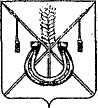 АДМИНИСТРАЦИЯ КОРЕНОВСКОГО ГОРОДСКОГО ПОСЕЛЕНИЯКОРЕНОВСКОГО РАЙОНАПОСТАНОВЛЕНИЕот 16.02.2021   		                                                  			  № 132г. КореновскОб утверждении отчета о реализации муниципальной программы Кореновского городского поселения Кореновского района«Формирование современной городской среды Кореновскогогородского поселения Кореновского района на 2018-2024 годы»(с изменениями от 28 марта 2019 года № 300) за 2020 годВ соответствии с постановлением администрации Кореновского городского поселения Кореновского района от 27 октября 2014 года № 1081 «Об утверждении Порядка принятия решения о разработке, формировании, реализации и оценке эффективности реализации муниципальных программ Кореновского городского поселения Кореновского района» (с изменениями от 14 марта 2017 года № 567) администрация Кореновского городского поселения Кореновского района п о с т а н о в л я е т:1. Утвердить отчет о реализации муниципальной программы Кореновского городского поселения Кореновского района «Формирование современной городской среды Кореновского городского поселения Кореновского района на 2018-2024 годы» (с изменениями от 28 марта 2019 года № 300) за 2020 год, утвержденной постановлением администрации Кореновского городского поселения Кореновского района от 25 декабря 2017 года № 2309 «Об утверждении муниципальной программы Кореновского городского поселения Кореновского района «Формирование современной городской среды Кореновского городского поселения Кореновского района на 2018-2024 годы» (с изменениями от 28 марта 2019 года № 300)(прилагается).2. Общему отделу администрации Кореновского городского поселения Кореновского района (Питиримова) обеспечить размещение настоящего постановления на официальном сайте администрации Кореновского городского поселения Кореновского района в информационно-телекоммуникационной сети «Интернет».3. Контроль за выполнением настоящего постановления возложить                   на заместителя главы Кореновского городского поселения Кореновского  района, начальника отдела по гражданской обороне и чрезвычайным                   ситуациям  С.Г. Чепурного.4. Постановление вступает в силу со дня его подписания. ГлаваКореновского городского поселения Кореновского района 						                     М.О. ШутылевОТЧЕТ  о реализации муниципальной программы Кореновского городского поселения Кореновского района «Формирование современной городской среды Кореновского городского поселения Кореновского районана 2018-2024 годы» (с изменениями от 28 марта 2019 года № 300) за 2020 годМуниципальная программа Кореновского городского поселения Кореновского района «Формирование современной городской среды Кореновского городского поселения Кореновского района на 2018-2024 годы» (далее Программа) утверждена постановлением администрации Кореновского городского поселения Кореновского района от 25 декабря 2017 года № 2309 (с изменениями от 28 марта 2019 года № 300). В 2020 году в рамках реализации Программы предусматривалось выполнение следующих мероприятий:- благоустройство общественной территории сквера «Воинской славы» по адресу: город Кореновск, пересечение улицы Красной и улицы Венеры Павленко, улицы Мира и переулка Юннатов (обустройство тротуарных дорожек,озеленение, освещение, установка малых архитектурных форм); - благоустройство общественной территории по адресу: город Кореновск, улица К. Маркса, район № 318д (обустройство парковки, обустройство клумбы);- благоустройство общественной территории по адресу: город Кореновск, улица Суворова, район № 1 м (обустройство подъездной дороги, обустройство клумбы, высадка зеленых насаждений);- благоустройство общественной территории по адресу: город Кореновск, улица Суворова, район № 1 и (обустройство парковки, обустройство подъездной дороги, обустройство клумбы, высадка зеленых насаждений, установка декоративного освещения);- благоустройство общественной территории по адресу: город Кореновск, улица Суворова, район № 1п (обустройство подъездной дороги, обустройство клумбы, высадка зеленых насаждений);-благоустройство общественной территории по адресу: город Кореновск, улица Суворова, район № 2е (обустройство парковки обустройство клумбы, высадка зеленых насаждений);- благоустройство общественной территории по адресу: город Кореновск, пересечение улиц Заводской и К. Маркса (обустройство парковки, обустройство клумбы, высадка зеленых насаждений);- благоустройство общественной территории по адресу: город Кореновск, улица Краснодарская, район № 36а (обустройство парковки, обустройство подъездной дороги, обустройство клумбы);- благоустройство общественной территории по адресу: город Кореновск, улица Маяковского, район № 2в (обустройство парковки, высадка зеленых насаждений);- благоустройство общественной территории по адресу: город Кореновск, улица Космонавтов, район № 20б (обустройство парковки, обустройство клумбы, установка декоративных светильников, установка ограждения вдоль дороги);-благоустройство территории городского парка культуры и отдыха в городе Кореновске, по улице Венеры Павленко, 63 (2 этап) (береговое укрепление, в т.ч ротонда, устройство тротуарных дорожек, озеленение территории, освещение, установка малых архитектурных форм, строительство общественного туалета). Работы по благоустройству территории городского парка культуры и отдыха в полном объеме планируется выполнить до 1 декабря 2021 года.Общий объем средств, направленных на реализацию                          муниципальной программы в 2020 году, составляет всего 83056,1 тыс.рублей,       в том числе на мероприятия, реализуемые за счет местного                                        бюджета-3,3 тыс.рублей; на мероприятия, за счет средств софинансирования-13052,8 тыс.рублей, в том числе средства федерального                                                    бюджета -11778,8 тыс.рублей, средства краевого бюджета- 490,8 тыс.рублей, средств местного бюджета 783,2 тыс.рублей; на мероприятия, за счет средств государственной поддержки из федерального бюджета- 70000,0 тыс.рублей.Запланированные и выделенные денежные средства на реализацию вышеуказанной муниципальной программы освоены полностью согласно приложениям, к отчету о реализации муниципальной программы «Формирование современной городской среды Кореновского городского поселения Кореновского района на 2018-2024 годы» (с изменениями от 28 марта 2019 года № 300) за 2020 год (приложение № 1-5).Начальник отделажилищно-коммунального хозяйства, благоустройства и транспорта администрации Кореновского городскогопоселения Кореновского района                                                      А.Г. СолошенкоОЦЕНКАстепени реализации мероприятий муниципальной программы Кореновского городского поселения Кореновского района«Формирование современной городской среды Кореновского городского поселения Кореновского района на 2018-2024 годы» (с изменениями от 28 марта 2019 года № 300) за 2020 год*где: Срм-степень реализации мероприятий;Мв-количество мероприятий, выполненных в полном объеме;М-общее количество мероприятий, запланированных к реализации в отчетном году. Начальник отделажилищно-коммунального хозяйства, благоустройства и транспорта администрации Кореновского городскогопоселения Кореновского района                                                     А.Г. СолошенкоОЦЕНКАстепени соответствия запланированному уровню расходов муниципальной программы Кореновского городского поселения Кореновского района«Формирование современной городской среды Кореновского городского поселения Кореновского района на 2018-2024 годы» (с изменениями от 28 марта 2019 года № 300) за 2020 год*где:  Ссуз- степень соответствия запланированному уровню доходов;Зф- фактические расходы на реализацию муниципальной программы в отчетном году;Зп- плановые расходы на реализацию муниципальной программы в отчетном году. Начальник отделажилищно-коммунального хозяйства, благоустройства и транспорта администрации Кореновского городскогопоселения Кореновского района                                                      А.Г. СолошенкоОЦЕНКАЭффективности использования средств местного бюджета для муниципальной программы Кореновского городского поселения Кореновского района «Формирование современной городской среды Кореновскогогородского поселения Кореновского района на 2018-2024 годы»                  (с изменениями от 28 марта 2019 года № 300) за 2020 год*где: Эис- Эффективность использования средств местного бюджета;СРм- Степень реализации мероприятий, финансируемых из средств местного бюджета;ССуз- Степень соответствия запланированному уровню расходов из средств местного бюджета.Начальник отделажилищно-коммунального хозяйства, благоустройства и транспорта администрации Кореновского городскогопоселения Кореновского района                                                    А.Г. СолошенкоОЦЕНКАстепени достижения целей и решения задач муниципальной программы Кореновского городского поселения Кореновского района «Формирование современной городской среды Кореновского городского поселения Кореновского района на 2018-2024 годы» (с изменениями от 28 марта 2019 года № 300) за 2020 год                                                                                                                    Таблица 1Степень достижения планового значения целевого показателя(индикатора)*где: СДгппз- Степень достижения планового значения целевого показателя(индикатора)ЗПгпф-значение целевого показателя, характеризующего цели и задачи муниципальной программы, фактически достигнутое на конец отчетного периода;Зпгл – плановое значение целевого показателя, характеризующего цели и задачи муниципальной программы.                                                                                                                                                                                                               Таблица 2                            Степень реализации муниципальной программы*где: МСРгп- Степень реализации муниципальной программы;         СДгппз- Степень достижения планового значения целевого показателя(индикатора);         М- Число целевых показателей, характеризующих цели и задачи муниципальной программы.Начальник отделажилищно-коммунального хозяйства, благоустройства и транспорта администрации Кореновского городскогопоселения Кореновского района                                                      А.Г. Солошенко ОЦЕНКАэффективности реализации муниципальной программы Кореновского городского поселения Кореновского района«Формирование современной городской среды Кореновского городского поселения Кореновского района на 2018-2024 годы» (с изменениями от 28 марта 2019 года № 300) за 2020 год*где:          Сргп- степень реализации муниципальной программы;ЭРп/п – эффективность реализации подпрограммы (ведомственной, целевой программы, основного мероприятия);Kj – коэффициент значимости подпрограммы (ведомственной, целевой программы, основного мероприятия) для достижения целей муниципальной программы, определяемый в методике оценки эффективности муниципальной программы ответственным исполнителем. По умолчанию kj определяется по формуле:  kj= Фj/Ф,1085,5/1085,5=1 где:Фj – объем фактических расходов из местного бюджета (кассового исполнения) на реализацию j- ой подпрограммы (ведомственной, целевой программы, основного мероприятия) в отчетном году;Ф- объем фактических расходов местного бюджета (кассового исполнения) на реализацию муниципальной программы;j- количество подпрограмм(ведомственной, целевой программы, основного мероприятия).Начальник отделажилищно-коммунального хозяйства, благоустройства и транспорта администрации Кореновского городскогопоселения Кореновского района                                                     А.Г. СолошенкоПРИЛОЖЕНИЕУТВЕРЖДЕНпостановлением администрацииКореновского городского поселения Кореновского районаот 16.02.2021 № 132ПРИЛОЖЕНИЕ № 1к отчету о реализации мероприятий муниципальной программы Кореновского городского поселения Кореновского района «Формирование современной городской среды Кореновского городского поселения Кореновского района на 2018-2024 годы» (с изменениями от 28 марта 2019 года № 300) за 2020 год№ п/пНаименование задачи, мероприятияОбщее количество мероприятий (М)*Количество мероприятий, выполненных в полном объеме (Мв)*Степень реализации мероприятий (Срм=Мв/М)*100%Исполнитель мероприятия 1234561благоустройство общественной территории сквера «Воинской славы» по адресу: город Кореновск, пересечение улицы Красной и улицы Венеры Павленко, улицы Мира и переулка Юннатов11100Администрация Кореновского городского поселения Кореновского района2благоустройство территории городского парка культуры и отдыха в городе Кореновске, по улице Венеры Павленко, 63(2 этап)11100Администрация Кореновского городского поселения Кореновского района3благоустройство общественной территории по адресу: город Кореновск, улица К. Маркса, район № 318д11100Администрация Кореновского городского поселения Кореновского района4благоустройство общественной территории по адресу: город Кореновск, улица Суворова, район № 1 м11100Администрация Кореновского городского поселения Кореновского района5благоустройство общественной территории по адресу: город Кореновск, улица Суворова, район № 1 и11100Администрация Кореновского городского поселения Кореновского района6благоустройство общественной территории по адресу: город Кореновск, улица Суворова, район № 1п11100Администрация Кореновского городского поселения Кореновского района7благоустройство общественной территории по адресу: город Кореновск, улица Суворова, район № 2е11100Администрация Кореновского городского поселения Кореновского района8благоустройство общественной территории по адресу: город Кореновск, пересечение улиц Заводской и К. Маркса11100Администрация Кореновского городского поселения Кореновского района9благоустройство общественной территории по адресу: город Кореновск, улица Краснодарская, район № 36а11100Администрация Кореновского городского поселения Кореновского района10благоустройство общественной территории по адресу: город Кореновск, улица Маяковского, район № 2в11100Администрация Кореновского городского поселения Кореновского района11благоустройство общественной территории по адресу: город Кореновск, улица Космонавтов, район № 20б11100Администрация Кореновского городского поселения Кореновского районаПРИЛОЖЕНИЕ № 2к отчету о реализации мероприятий муниципальной программы Кореновского городского поселения Кореновского района «Формирование современной городской среды Кореновского городского поселения Кореновского района на 2018-2024 годы» (с изменениями от 28 марта 2019 года № 300) за 2020 год№ п/пНаименование задачи, мероприятияИсточник финанси-рованияОбъем финансирования (тыс.руб.)Объем финансирования (тыс.руб.)Объем финансирования (тыс.руб.)Исполнитель мероприятия Плановое значение расходов на реализацию (Зп) *Фактичекское значение расходов на реализацию (Зф)*Степень соответствия запланированному уровню доходов (Ссуз=Зф/Зп)*100%12345671благоустройство общественной территории сквера «Воинской славы» по адресу: город Кореновск, пересечение улицы Красной и улицы Венеры Павленко, улицы Мира и переулка ЮннатовВсего, в том числе:13052,813052,8100Администрация Кореновского городского поселения Кореновского района1благоустройство общественной территории сквера «Воинской славы» по адресу: город Кореновск, пересечение улицы Красной и улицы Венеры Павленко, улицы Мира и переулка ЮннатовМестный бюджет783,2783,2100Администрация Кореновского городского поселения Кореновского района1благоустройство общественной территории сквера «Воинской славы» по адресу: город Кореновск, пересечение улицы Красной и улицы Венеры Павленко, улицы Мира и переулка ЮннатовКраевой бюджет490,8490,8100Администрация Кореновского городского поселения Кореновского района1благоустройство общественной территории сквера «Воинской славы» по адресу: город Кореновск, пересечение улицы Красной и улицы Венеры Павленко, улицы Мира и переулка ЮннатовФедеральный бюджет11778,811778,8100Администрация Кореновского городского поселения Кореновского района1благоустройство общественной территории сквера «Воинской славы» по адресу: город Кореновск, пересечение улицы Красной и улицы Венеры Павленко, улицы Мира и переулка ЮннатовВнебюджетные источники0,00,0-Администрация Кореновского городского поселения Кореновского района2благоустройство территории городского парка культуры и отдыха в городе Кореновске, по улице Венеры Павленко, 63(2 этап)Всего, в том числе:70000,070000,0100Администрация Кореновского городского поселения Кореновского района2благоустройство территории городского парка культуры и отдыха в городе Кореновске, по улице Венеры Павленко, 63(2 этап)Местный бюджет0,00,0-Администрация Кореновского городского поселения Кореновского района2благоустройство территории городского парка культуры и отдыха в городе Кореновске, по улице Венеры Павленко, 63(2 этап)Краевой бюджет0,00,0-Администрация Кореновского городского поселения Кореновского района2благоустройство территории городского парка культуры и отдыха в городе Кореновске, по улице Венеры Павленко, 63(2 этап)Федеральный бюджет70000,070000,0100Администрация Кореновского городского поселения Кореновского района2благоустройство территории городского парка культуры и отдыха в городе Кореновске, по улице Венеры Павленко, 63(2 этап)Внебюджетные источники0,00,0-Администрация Кореновского городского поселения Кореновского района3благоустройство общественной территории по адресу: город Кореновск, улица К. Маркса, район № 318дВсего, в том числе:0,00,0-Администрация Кореновского городского поселения Кореновского района3благоустройство общественной территории по адресу: город Кореновск, улица К. Маркса, район № 318дМестный бюджет0,00,0-Администрация Кореновского городского поселения Кореновского района3благоустройство общественной территории по адресу: город Кореновск, улица К. Маркса, район № 318дКраевой бюджет0,00,0-Администрация Кореновского городского поселения Кореновского района3благоустройство общественной территории по адресу: город Кореновск, улица К. Маркса, район № 318дФедеральный бюджет0,00,0-Администрация Кореновского городского поселения Кореновского района3благоустройство общественной территории по адресу: город Кореновск, улица К. Маркса, район № 318дВнебюджетные источники0,00,0-Администрация Кореновского городского поселения Кореновского района4благоустройство общественной территории по адресу: город Кореновск, улица Суворова, район № 1 мВсего, в том числе:0,00,0-Администрация Кореновского городского поселения Кореновского района4благоустройство общественной территории по адресу: город Кореновск, улица Суворова, район № 1 мМестный бюджет0,00,0-Администрация Кореновского городского поселения Кореновского района4благоустройство общественной территории по адресу: город Кореновск, улица Суворова, район № 1 мКраевой бюджет0,00,0-Администрация Кореновского городского поселения Кореновского района4благоустройство общественной территории по адресу: город Кореновск, улица Суворова, район № 1 мФедеральный бюджет0,00,0-Администрация Кореновского городского поселения Кореновского района4благоустройство общественной территории по адресу: город Кореновск, улица Суворова, район № 1 мВнебюджетные источники0,00,0-Администрация Кореновского городского поселения Кореновского района5благоустройство общественной территории по адресу: город Кореновск, улица Суворова, район № 1 иВсего, в том числе:0,00,0-Администрация Кореновского городского поселения Кореновского района5благоустройство общественной территории по адресу: город Кореновск, улица Суворова, район № 1 иМестный бюджет0,00,0-Администрация Кореновского городского поселения Кореновского района5благоустройство общественной территории по адресу: город Кореновск, улица Суворова, район № 1 иКраевой бюджет0,00,0-Администрация Кореновского городского поселения Кореновского района5благоустройство общественной территории по адресу: город Кореновск, улица Суворова, район № 1 иФедеральный бюджет0,00,0-Администрация Кореновского городского поселения Кореновского района5благоустройство общественной территории по адресу: город Кореновск, улица Суворова, район № 1 иВнебюджетные источники0,00,0-Администрация Кореновского городского поселения Кореновского района6благоустройство общественной территории по адресу: город Кореновск, улица Суворова, район № 1пВсего, в том числе:0,00,0-Администрация Кореновского городского поселения Кореновского района6благоустройство общественной территории по адресу: город Кореновск, улица Суворова, район № 1пМестный бюджет0,00,0-Администрация Кореновского городского поселения Кореновского района6благоустройство общественной территории по адресу: город Кореновск, улица Суворова, район № 1пКраевой бюджет0,00,0-Администрация Кореновского городского поселения Кореновского района6благоустройство общественной территории по адресу: город Кореновск, улица Суворова, район № 1пФедеральный бюджет0,00,0-Администрация Кореновского городского поселения Кореновского района6благоустройство общественной территории по адресу: город Кореновск, улица Суворова, район № 1пВнебюджетные источники0,00,0-Администрация Кореновского городского поселения Кореновского района7благоустройство общественной территории по адресу: город Кореновск, улица Суворова, район № 2еВсего, в том числе:0,00,0-Администрация Кореновского городского поселения Кореновского района7благоустройство общественной территории по адресу: город Кореновск, улица Суворова, район № 2еМестный бюджет0,00,0-Администрация Кореновского городского поселения Кореновского района7благоустройство общественной территории по адресу: город Кореновск, улица Суворова, район № 2еКраевой бюджет0,00,0-Администрация Кореновского городского поселения Кореновского района7благоустройство общественной территории по адресу: город Кореновск, улица Суворова, район № 2еФедеральный бюджет0,00,0-Администрация Кореновского городского поселения Кореновского района7благоустройство общественной территории по адресу: город Кореновск, улица Суворова, район № 2еВнебюджетные источники0,00,0-Администрация Кореновского городского поселения Кореновского района8благоустройство общественной территории по адресу: город Кореновск, пересечение улиц Заводской и К. МарксаВсего, в том числе:       0,00,0-Администрация Кореновского городского поселения Кореновского района8благоустройство общественной территории по адресу: город Кореновск, пересечение улиц Заводской и К. МарксаМестный бюджет0,00,0-Администрация Кореновского городского поселения Кореновского района8благоустройство общественной территории по адресу: город Кореновск, пересечение улиц Заводской и К. МарксаКраевой бюджет0,00,0-Администрация Кореновского городского поселения Кореновского района8благоустройство общественной территории по адресу: город Кореновск, пересечение улиц Заводской и К. МарксаФедеральный бюджет0,00,0-Администрация Кореновского городского поселения Кореновского района8благоустройство общественной территории по адресу: город Кореновск, пересечение улиц Заводской и К. МарксаВнебюджетные источники0,00,0-Администрация Кореновского городского поселения Кореновского района9благоустройство общественной территории по адресу: город Кореновск, улица Краснодарская, район № 36аВсего, в том числе:       0,00,0-Администрация Кореновского городского поселения Кореновского района9благоустройство общественной территории по адресу: город Кореновск, улица Краснодарская, район № 36аМестный бюджет0,00,0-Администрация Кореновского городского поселения Кореновского района9благоустройство общественной территории по адресу: город Кореновск, улица Краснодарская, район № 36аКраевой бюджет0,00,0-Администрация Кореновского городского поселения Кореновского района9благоустройство общественной территории по адресу: город Кореновск, улица Краснодарская, район № 36аФедеральный бюджет0,00,0-Администрация Кореновского городского поселения Кореновского района9благоустройство общественной территории по адресу: город Кореновск, улица Краснодарская, район № 36аВнебюджетные источники0,00,0-Администрация Кореновского городского поселения Кореновского района10благоустройство общественной территории по адресу: город Кореновск, улица Маяковского, район № 2вВсего, в том числе:       0,00,0-Администрация Кореновского городского поселения Кореновского района10благоустройство общественной территории по адресу: город Кореновск, улица Маяковского, район № 2вМестный бюджет0,00,0-Администрация Кореновского городского поселения Кореновского района10благоустройство общественной территории по адресу: город Кореновск, улица Маяковского, район № 2вКраевой бюджет0,00,0-Администрация Кореновского городского поселения Кореновского района10благоустройство общественной территории по адресу: город Кореновск, улица Маяковского, район № 2вФедеральный бюджет0,00,0-Администрация Кореновского городского поселения Кореновского района10благоустройство общественной территории по адресу: город Кореновск, улица Маяковского, район № 2вВнебюджетные источники0,00,0-Администрация Кореновского городского поселения Кореновского района11благоустройство общественной территории по адресу: город Кореновск, улица Космонавтов, район № 20бВсего, в том числе:       0,00,0-Администрация Кореновского городского поселения Кореновского района11благоустройство общественной территории по адресу: город Кореновск, улица Космонавтов, район № 20бМестный бюджет0,00,0-Администрация Кореновского городского поселения Кореновского района11благоустройство общественной территории по адресу: город Кореновск, улица Космонавтов, район № 20бКраевой бюджет0,00,0-Администрация Кореновского городского поселения Кореновского района11благоустройство общественной территории по адресу: город Кореновск, улица Космонавтов, район № 20бФедеральный бюджет0,00,0-Администрация Кореновского городского поселения Кореновского района11благоустройство общественной территории по адресу: город Кореновск, улица Космонавтов, район № 20бВнебюджетные источники0,00,0-Администрация Кореновского городского поселения Кореновского районаПРИЛОЖЕНИЕ № 3к отчету о реализации мероприятий муниципальной программы Кореновского городского поселения Кореновского района «Формирование современной городской среды Кореновского городского поселения Кореновского района на 2018-2024 годы» (с изменениями от 28 марта 2019 года № 300) за 2020 год№ п/пПоказатель результативностиСтепень реализации мероприятий, финансируемых из средств местного бюджета (СРм)*Степень соответствия запланированному уровню расходов из средств местного бюджета (ССуз)*Эффективность использования средств местного бюджета (Эис=СРм/ССуз)*100%121благоустройство общественной территории сквера «Воинской славы» по адресу: город Кореновск, пересечение улицы Красной и улицы Венеры Павленко, улицы Мира и переулка Юннатов100100100ПРИЛОЖЕНИЕ № 4к отчету о реализации мероприятий муниципальной программы Кореновского городского поселения Кореновского района «Формирование современной городской среды Кореновского городского поселения Кореновского района на 2018-2024 годы» (с изменениями от 28 марта 2019 года № 300) за 2020 год№ п/пНаименование задачи, мероприятияПлановое значениеСтепень достижения планового значения целевого показателя(индикатора)(СДгппз= ЗПгпф/ЗПгпл*)*100%Значение, достигнутое на конец отчетного периодаИсполнитель мероприятия1245671благоустройство общественной территории сквера «Воинской славы» по адресу: город Кореновск, пересечение улицы Красной и улицы Венеры Павленко, улицы Мира и переулка Юннатов11001Администрация Кореновского городского поселения Кореновского района2благоустройство территории городского парка культуры и отдыха в городе Кореновске, по улице Венеры Павленко, 63(2 этап)11001Администрация Кореновского городского поселения Кореновского района3благоустройство общественной территории по адресу: город Кореновск, улица К. Маркса, район № 318д11001Администрация Кореновского городского поселения Кореновского района4благоустройство общественной территории по адресу: город Кореновск, улица Суворова, район № 1 м11001Администрация Кореновского городского поселения Кореновского района5благоустройство общественной территории по адресу: город Кореновск, улица Суворова, район № 1 м11001Администрация Кореновского городского поселения Кореновского района6благоустройство общественной территории по адресу: город Кореновск, улица Суворова, район № 1п11001Администрация Кореновского городского поселения Кореновского района7благоустройство общественной территории по адресу: город Кореновск, улица Суворова, район № 2е11001Администрация Кореновского городского поселения Кореновского района8благоустройство общественной территории по адресу: город Кореновск, пересечение улиц Заводской и К. Маркса11001Администрация Кореновского городского поселения Кореновского района9благоустройство общественной территории по адресу: город Кореновск, улица Краснодарская, район № 36а11001Администрация Кореновского городского поселения Кореновского района10благоустройство общественной территории по адресу: город Кореновск, улица Маяковского, район № 2в11001Администрация Кореновского городского поселения Кореновского района11благоустройство общественной территории по адресу: город Кореновск, улица Космонавтов, район № 20б11001Администрация Кореновского городского поселения Кореновского района№ п/пНаименование задачи, мероприятияСтепень достижения планового значения целевого показателя(индикатора) (СДгппз)*100%Степень реализации муниципальной программы (МСРгп=∑СДгппз/М*)*100%Число целевых показателей, характеризующих цели и задачи муниципальной программы (М)*Исполнитель мероприятия 1234561благоустройство общественной территории сквера «Воинской славы» по адресу: город Кореновск, пересечение улицы Красной и улицы Венеры Павленко, улицы Мира и переулка Юннатов1001001Администрация Кореновского городского поселения Кореновского района2благоустройство территории городского парка культуры и отдыха в городе Кореновске, по улице Венеры Павленко, 63(2 этап)1001001Администрация Кореновского городского поселения Кореновского района3благоустройство общественной территории по адресу: город Кореновск, улица К. Маркса, район № 318д1001001Администрация Кореновского городского поселения Кореновского района4благоустройство общественной территории по адресу: город Кореновск, улица Суворова, район № 1 м1001001Администрация Кореновского городского поселения Кореновского района5благоустройство общественной территории по адресу: город Кореновск, улица Суворова, район № 1 м1001001Администрация Кореновского городского поселения Кореновского района6благоустройство общественной территории по адресу: город Кореновск, улица Суворова, район № 1п1001001Администрация Кореновского городского поселения Кореновского района7благоустройство общественной территории по адресу: город Кореновск, улица Суворова, район № 2е1001001Администрация Кореновского городского поселения Кореновского района8благоустройство общественной территории по адресу: город Кореновск, пересечение улиц Заводской и К. Маркса1001001Администрация Кореновского городского поселения Кореновского района9благоустройство общественной территории по адресу: город Кореновск, улица Краснодарская, район № 36а1001001Администрация Кореновского городского поселения Кореновского района10благоустройство общественной территории по адресу: город Кореновск, улица Маяковского, район № 2в1001001Администрация Кореновского городского поселения Кореновского района11благоустройство общественной территории по адресу: город Кореновск, улица Космонавтов, район № 20б1001001Администрация Кореновского городского поселения Кореновского районаПРИЛОЖЕНИЕ № 5к отчету о реализации мероприятий муниципальной программы Кореновского городского поселения Кореновского района «Формирование современной городской среды Кореновского городского поселения Кореновского района на 2018-2024 годы» (с изменениями от 28 марта 2019 года № 300) за 2020 год№ п/пПоказатели результативностиЭффективность реализации подпрограммы (ведомственной, целевой программы, основного мероприятия); (ЭРп/п*)100%Степень реализации муниципальной программы (СРгп*)100%Эффективность реализации (0,5×СРгп+0,5×∑ЭРп/п×kj/j*)100%123451благоустройство общественной территории сквера «Воинской славы» по адресу: город Кореновск, пересечение улицы Красной и улицы Венеры Павленко, улицы Мира и переулка Юннатов1001001002благоустройство территории городского парка культуры и отдыха в городе Кореновске, по улице Венеры Павленко, 63(2 этап)1001001003благоустройство общественной территории по адресу: город Кореновск, улица К. Маркса, район № 318д1001001004благоустройство общественной территории по адресу: город Кореновск, улица Суворова, район № 1 м1001001005благоустройство общественной территории по адресу: город Кореновск, улица Суворова, район № 1 м1001001006благоустройство общественной территории по адресу: город Кореновск, улица Суворова, район № 1п1001001007благоустройство общественной территории по адресу: город Кореновск, улица Суворова, район № 2е1001001008благоустройство общественной территории по адресу: город Кореновск, пересечение улиц Заводской и К. Маркса1001001009благоустройство общественной территории по адресу: город Кореновск, улица Краснодарская, район № 36а10010010010благоустройство общественной территории по адресу: город Кореновск, улица Маяковского, район № 2в10010010011благоустройство общественной территории по адресу: город Кореновск, улица Космонавтов, район № 20б100100100